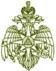 МЧС РОССИИГЛАВНОЕ УПРАВЛЕНИЕМИНИСТЕРСТВА РОССИЙСКОЙ ФЕДЕРАЦИИ ПО ДЕЛАМ ГРАЖДАНСКОЙ ОБОРОНЫ, ЧРЕЗВЫЧАЙНЫМ СИТУАЦИЯМ И ЛИКВИДАЦИИ ПОСЛЕДСТВИЙ СТИХИЙНЫХ БЕДСТВИЙПО ИРКУТСКОЙ ОБЛАСТИ(Главное управление МЧС России по Иркутской области)ул. Красноармейская 15, Иркутск, 664003тел.45-29-48, 45-32-46, 45-29-49 факс 24-03-59E-mail: info@38.mchs.gov.ru www.38.mchs.gov.ru№ ИВ-236-16-132 от 12.04.2024 г.Главам МО Иркутской областиЕДДС муниципальных образований Начальникам  местных пожарно-спасательных гарнизонов Иркутской областиРуководителям территориальных  подразделений федеральных органов   исполнительной властиРуководителям объектовСтаростам населенных пунктов Начальнику ОГБУ «ПСС Иркутской области»Руководителям всех видов пожарной охраны и спасательных подразделенийЭкстренное предупреждение о неблагоприятных и опасных метеорологических явлениях погоды По данным Федерального государственного бюджетного учреждения «Иркутское управление по гидрометеорологии и мониторингу окружающей среды»(ФГБУ «Иркутское УГМС»)Прогноз погоды на сутки с 20 часов 12 апреля до 20 часов 13 апреляПо области: переменная облачность, местами небольшие осадки в виде дождя, мокрого снега и снега, в центральных, верхнеленских районах и ночью в горах Восточного Саяна небольшой, местами умеренный мокрый снег и снег, в южных районах умеренный, местами сильный дождь, мокрый снег и снег, в горах южного Прибайкалья очень сильный снег, ветер западный, северо-западный 5-10 м/с, местами порывы 15-20 м/с, метели, в южных районах 8-13 м/с, местами порывы 18-23 м/с, температура ночью 0,-5°, при прояснении -10,-15°, в Катангском районе -9,-14°, местами -18,-23°, на севере района -26,-31°, днём 0,+5°, при облачной погоде -5,-10°.По городу Иркутску: облачно, днём с прояснением, дождь переходящий в мокрый снег и снег, ветер северо-западный 8-13 м/с, порывы 15-20 м/с, в пригородной зоне порывы 18-23 м/с, метель, температура ночью -1,-3°, днём 0,+2°.По оз Байкал: облачно с прояснениями, небольшие, местами умеренные осадки в виде мокрого снега и снега, по югу местами сильные осадки, ветер западный, северо-западный 9-14 м/с, местами порывы 15-20 м/с, утром и днём по южной и средней части 14-19 м/с, местами порывы 24-29 м/с, температура ночью -1,-6°, днём +1,-4°.Рекомендуемые превентивные мероприятия органам местного самоуправления:Проверить готовность органов управления, оперативных групп, сил постоянной готовности и других сил, предназначенных к экстренным действиям. Уточнить планы действий в случае возникновения чрезвычайных ситуаций.Обеспечить информационный обмен диспетчерских служб объектов экономики с ЕДДС муниципальных образований и оперативно-дежурной сменой ЦУКС ГУ МЧС России по Иркутской области.Организовать взаимодействие через дежурно-диспетчерские службы с территориальными подразделениями ЖКХ,  Электрических сетей, Дорожных служб.Через СМИ довести прогноз о возможных неблагоприятных и опасных метеорологических  явлениях до населения на территории района, городского округа.Уточнить количество резервных источников питания и теплоснабжения и их работоспособность.Уточнить состав сил  и средств муниципального звена ТП РСЧС  готовых к реагированию на ЧС;При необходимости организовать круглосуточное дежурство руководящего состава органов управления. Уточнить  резерв горюче-смазочных материалов, продовольствия, медикаментов и других материальных средств для обеспечения жизнедеятельности населенных пунктов. Уточнить порядок взаимодействия с органами управления муниципального звена единой государственной системой предупреждения и ликвидации чрезвычайных ситуаций.Обеспечить готовность к убытию в зону возможной ЧС сил постоянной готовности. Проинформировать население и компании, занимающиеся спортивной и туристической деятельностью, об опасности пребывания туристов и спортсменов в горных районах.Организовать проведение мероприятий по разъяснению населению необходимости регистрации выхода туристских групп в Главном управлении МЧС России по Иркутской области.Довести прогноз до руководителей органов местного самоуправления, объектов экономики, старост сельских населенных пунктов, населения, дежурно-диспетчерских служб  органов управления муниципального звена ТП РСЧС Иркутской области предупреждение о неблагоприятных метеорологических явлениях  погоды и рекомендации по порядку реагирования на прогноз.Обо всех возникших предпосылках ЧС немедленно информировать ОД ЕДДС (т. 31-1-82).Старший оперативный дежурныйЦУКС ГУ МЧС России по Иркутской области                                           подполковник внутренней службы                	                                                В.С. Калиниченко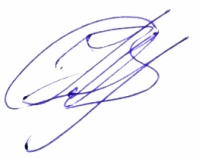 Предупреждение об опасных и неблагоприятных метеорологических явлениях погоды13 апреля по области местами ожидаются порывы западного, северо-западного ветра 15-20 м/с, в южных районах до 23 м/с, сильный снег и мокрый снег, в горах южного Прибайкалья очень сильный снег, метели, гололёдные отложения. На дорогах области снежный накат, гололедица.